Publicado en Barcelona el 08/07/2013 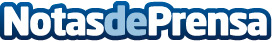 Iniciador Barcelona Especial Verano - Estrategias de marketing móvil, análisis y toma de decisionesEl próximo martes 16 de julio se celebra la edición "Especial Verano" de Iniciador Barcelona, reconocido encuentro mensual para emprendedores. Daniel Peris, experto en marketing de aplicaciones móviles, dará una charla sobre mobile marketing, análisis y toma de decisiones. En esta ocasión el evento tendrá lugar en la sala Emprèn de Barcelona Activa.Datos de contacto:María Marín GregorioColaboradora Iniciador BarcelonaNota de prensa publicada en: https://www.notasdeprensa.es/iniciador-barcelona-especial-verano-estrategias-de-marketing-movil-analisis-y-toma-de-decisiones Categorias: Cataluña Emprendedores E-Commerce http://www.notasdeprensa.es